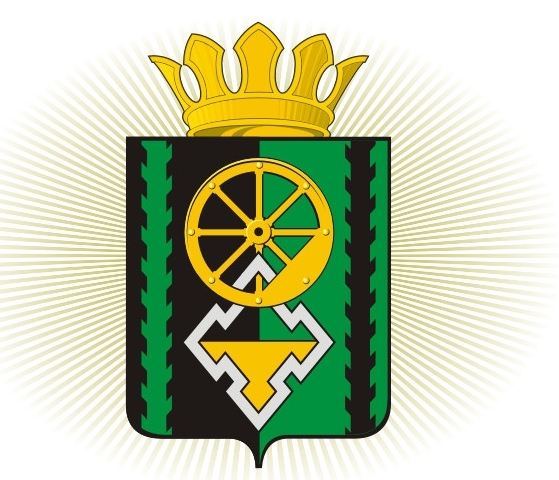 Избирательная КОМИССИЯЯЙСКОГО муниципального РАЙОНАРЕШЕНИЕ« 04» июня 2018 года                                              № 27/53п.г.т. Яя          В соответствии с пунктом 1 статьи 35.1, пунктом 1 статьи 37 Федерального закона от 12 июня 2002 года № 67-ФЗ «Об основных гарантиях избирательных прав и права на участие в референдуме граждан Российской Федерации», пунктом  1 статьи 72 и пунктом 1 статьи 82.1Закона Кемеровской области от 30 мая 2011 года № 54-ОЗ «О выборах в органы местного самоуправления в Кемеровской области», статьей 11 Закона Кемеровской области от 7 февраля 2013 года № 1-ОЗ «Об избирательных комиссиях, комиссиях референдума в Кемеровской области», решением  избирательной комиссии Яйского муниципального района «02» октября 2017 года                                              № 26/52 «Об утверждении схемы избирательных округов для проведения выборов депутатов Совета народных депутатов Яйского муниципального района»  территориальная избирательная комиссия Яйского муниципального района Кемеровской области решила:1. Довести до сведения заинтересованных лиц информацию о  количестве подписей избирателей, собираемых в поддержку выдвижения   единых списков кандидатов, выдвинутых по единому районному избирательному округу, выдвижения (самовыдвижения) кандидата по соответствующему одномандатному избирательному округу, необходимом для регистрации кандидата (списка кандидатов) на выборах депутатов Совета народных депутатов Яйского муниципального района шестого созыва (прилагается). 2.  Направить настоящее решение в окружные избирательные комиссии. 3. Окружным избирательным комиссиям довести настоящее решение до сведения кандидатов в депутаты Советы народных депутатов Яйского муниципального района шестого созыва по одномандатным избирательным округам. 4. Разместить  настоящее решение на официальном сайте администрации Яйского муниципального района в информационно-телекоммуникационной сети «Интернет». 5. Возложить контроль по выполнению настоящего решения на секретаря территориальной избирательной комиссии Яйского муниципального района Л.Ю. Спиридонову.    Председатель избирательной  комиссии                                                 Т.В.Коншина    Секретарь избирательной комиссии                                                  Л.Ю.СпиридоноваПриложение к решению территориальнойизбирательной комиссии Яйского муниципального районаот 4 июня 2018  года № 68/144Количество подписей избирателей, собираемых в поддержку выдвижения единых списков кандидатов выдвинутых по единому районному избирательному округу, выдвижения (самовыдвижения) кандидата по соответствующему одномандатному избирательному округу, необходимое для регистрации  единого списка кандидатов, кандидата на выборах депутатов  Совета народных депутатов  Яйского муниципального  района шестого созываО количестве подписей избирателей, собираемых в поддержку выдвижения единого списка кандидатов, выдвинутого по единому районному избирательному округу, выдвижения (самовыдвижения) кандидата по соответствующему одномандатному избирательному округу, необходимом для регистрации кандидатов (списков кандидатов) на выборах депутатов Совета народных депутатов Яйского муниципального района шестого созыва Количество подписей избирателей, собираемых в поддержку выдвижения единого списка кандидатов, выдвинутого по единому районному избирательному округу,  необходимое для регистрации единого списка кандидатов при проведении выборов депутатов Совета народных депутатов Яйского муниципального района шестого созываКоличество подписей избирателей, собираемых в поддержку выдвижения единого списка кандидатов, выдвинутого по единому районному избирательному округу,  необходимое для регистрации единого списка кандидатов при проведении выборов депутатов Совета народных депутатов Яйского муниципального района шестого созываКоличество подписей избирателей, собираемых в поддержку выдвижения единого списка кандидатов, выдвинутого по единому районному избирательному округу,  необходимое для регистрации единого списка кандидатов при проведении выборов депутатов Совета народных депутатов Яйского муниципального района шестого созываКоличество подписей избирателей, собираемых в поддержку выдвижения единого списка кандидатов, выдвинутого по единому районному избирательному округу,  необходимое для регистрации единого списка кандидатов при проведении выборов депутатов Совета народных депутатов Яйского муниципального района шестого созываКоличество подписей избирателей, собираемых в поддержку выдвижения единого списка кандидатов, выдвинутого по единому районному избирательному округу,  необходимое для регистрации единого списка кандидатов при проведении выборов депутатов Совета народных депутатов Яйского муниципального района шестого созываНаименование избирательного округаЧисло зарегистрированных избирателейна 01.01.2018 г.Число зарегистрированных избирателейна 01.01.2018 г.Количество подписей,необходимыхдля регистрациисписка кандидатов(0,5%)Максимальное количество подписей, представляемых в избирательную комиссию Яйского муниципального района Кемеровской области(не может превышать более 10 % от количества подписей, необходимого для регистрации списка кандидатов)Единый районный избирательный округ14095140957077Количество подписей избирателей, собираемых в поддержку выдвижения (самовыдвижения) кандидата по соответствующему одномандатному избирательному округу, необходимое для регистрации кандидата на выборах депутатов  Совета народных депутатов  Яйского муниципального района шестого созываКоличество подписей избирателей, собираемых в поддержку выдвижения (самовыдвижения) кандидата по соответствующему одномандатному избирательному округу, необходимое для регистрации кандидата на выборах депутатов  Совета народных депутатов  Яйского муниципального района шестого созываКоличество подписей избирателей, собираемых в поддержку выдвижения (самовыдвижения) кандидата по соответствующему одномандатному избирательному округу, необходимое для регистрации кандидата на выборах депутатов  Совета народных депутатов  Яйского муниципального района шестого созываКоличество подписей избирателей, собираемых в поддержку выдвижения (самовыдвижения) кандидата по соответствующему одномандатному избирательному округу, необходимое для регистрации кандидата на выборах депутатов  Совета народных депутатов  Яйского муниципального района шестого созываКоличество подписей избирателей, собираемых в поддержку выдвижения (самовыдвижения) кандидата по соответствующему одномандатному избирательному округу, необходимое для регистрации кандидата на выборах депутатов  Совета народных депутатов  Яйского муниципального района шестого созываНаименование и номеризбирательного округаНаименование и номеризбирательного округаОбщее числоизбирателейв округе, указанное в схеме одномандатных избирательных округов Количество подписей,необходимыхдля регистрациикандидата (0.5 %)Максимальное количество подписей, представляемых в окружную избирательную комиссию(не может превышать более 10 % от количества подписей, необходимого для регистрации кандидата)избирательный округ №1избирательный округ №130601516избирательный округ №2избирательный округ №226451314избирательный округ №3избирательный округ №329091516избирательный округ №4избирательный округ №428441415избирательный округ №5избирательный округ №527691415